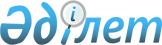 О внесении изменений в решение XXXХХ-й сессии маслихата города Алматы IV-го созыва от 7 декабря 2011 года N 490 "О бюджете города Алматы на 2012 - 2014 годы"
					
			Утративший силу
			
			
		
					Решение III-й сессии маслихата города Алматы V-го созыва от 29 февраля 2012 года N 7. Зарегистрировано в Департаменте юстиции города Алматы 20 марта 2012 года за N 926. Утратило силу решением маслихата города Алматы от 12 сентября 2013 года № 176      Сноска. Утратило силу решением маслихата города Алматы V-го созыва от 12.09.2013 № 176 (вводится в действие со дня подписания).      В соответствии со статьями 106, 108 Бюджетного Кодекса Республики Казахстан от 4 декабря 2008 года № 95-IV, со статьями 6, 7 Закона Республики Казахстан от 23 января 2001 года № 148 «О местном государственном управлении и самоуправлении в Республике Казахстан», маслихат города Алматы V-го созыва РЕШИЛ:



      1. Внести в решение XXXХХ-й сессии маслихата города Алматы IV-го созыва от 7 декабря 2011 года № 490 «О бюджете города Алматы на 2012 - 2014 годы» (зарегистрировано в Реестре государственной регистрации нормативных правовых актов за № 909, опубликовано 27 декабря 2011 года в газете «Алматы ақшамы» № 157 и 27 декабря 2011 года в газете «Вечерний Алматы» № 158-159) следующие изменения:



      в пункте 1:



      в подпункте 2):

      цифры «292 092 724» заменить цифрами «298 919 995»;



      в подпункте 3):

      в строке «чистое бюджетное кредитование» цифры «-127 000» заменить цифрами «748 000»;



      в подпункте 4):

      в строке «сальдо по операциям с финансовыми активами» цифры «1 924 500» заменить цифрами «2 114 485»;

      в строке «приобретение финансовых активов» цифры «1 924 500» заменить цифрами «2 114 485»;



      в подпункте 5):

      цифры « - 190 996» заменить цифрами «- 8 083 252»;



      в подпункте 6):

      цифры «190 996 » заменить цифрами «8 083 252»;



      в пункте 6 цифры «3 497 184 » заменить цифрами «3 425 612»;



      в пункте 7 цифры «550 418 » заменить цифрами «644 720»;



      в пункте 8 цифры «11 424 185 » заменить цифрами «11 494 145»;



      в пункте 9 цифры «71 965 376» заменить цифрами «73 303 814»;



      в пункте 10 цифры «36 775 743» заменить цифрами «38 040 355»;



      в пункте 11 цифры «7 918 617» заменить цифрами «8 300 030»;



      в пункте 12 цифры «38 310 894» заменить цифрами «37 971 129»;



      в пункте 13 цифры «10 471 900» заменить цифрами «12 627 961»;



      в пункте 14 цифры «7 360 765» заменить цифрами «8 285 371»;



      в пункте 15 цифры «5 642 308» заменить цифрами «5 930 796;



      в пункте 16 цифры «749 020» заменить цифрами «735 550»;



      в пункте 17 цифры «42 675 059» заменить цифрами «44 005 164»;



      в пункте 18 цифры «7 991 594» заменить цифрами «8 193 637».



      2. Приложение 1 к указанному решению изложить в новой редакции согласно приложению к данному решению.



      3. Маслихату города Алматы (Мукашев Т.Т.) произвести государственную регистрацию нормативного правового акта в Департаменте юстиции города Алматы.



      4. Настоящее решение вводится в действие с 1 января 2012 года и распространяется на отношения, возникшие до введения его в действие.      Председатель III-й сессии

      маслихата города Алматы

      V-го созыва                                 Х.Бергарипов      Секретарь маслихата

      города Алматы V-го созыва                   Т. Мукашев

Приложение 1

к решению III-й сессии

маслихата города Алматы V-го созыва

от 29 февраля 2012 года № 7 

БЮДЖЕТ ГОРОДА АЛМАТЫ НА 2012 ГОД      Председатель III-й сессии

      маслихата города Алматы

      V-го созыва                                 Х.Бергарипов      Секретарь маслихата

      города Алматы V-го созыва                   Т. Мукашев
					© 2012. РГП на ПХВ «Институт законодательства и правовой информации Республики Казахстан» Министерства юстиции Республики Казахстан
				КатегорияКатегорияКатегорияКатегорияКатегорияСумма

(тыс.тенге)Класс                     НаименованиеКласс                     НаименованиеКласс                     НаименованиеКласс                     НаименованиеСумма

(тыс.тенге)ПодклассПодклассПодклассСумма

(тыс.тенге)СпецификаСумма

(тыс.тенге)111123I. ДОХОДЫ293 699 2281Налоговые поступления202 329 20001Подоходный налог 98 120 8002Индивидуальный подоходный налог98 120 80003Социальный налог69 510 0001Социальный налог69 510 00004Налоги на собственность22 963 5501Налоги на имущество12 766 0503Земельный налог2 095 9004Налог на транспортные средства8 100 0005Единый земельный налог1 60005Внутренние налоги на товары, работы и услуги7 386 0502Акцизы3 288 7503Поступления за использование природных и других ресурсов1 277 0004Сборы за ведение предпринимательской и профессиональной деятельности2 445 0005Налог на игорный бизнес375 30008Обязательные платежи, взимаемые за совершение юридически значимых действий и(или) выдачу документов уполномоченными на то государственными органами или должностными лицами4 348 8001Государственная пошлина4 348 8002Неналоговые поступления938 80001Доходы от государственной собственности786 8001Поступления части чистого дохода государственных предприятий40 5003Дивиденды на государственные пакеты акций, находящиеся в государственной собственности2 0004Доходы на доли участия в юридических лицах, находящиеся в государственной собственности5 0005Доходы от аренды имущества, находящегося в государственной собственности711 3007Вознаграждения по кредитам, выданным из государственного бюджета28 00002Поступления от реализации товаров (работ, услуг) государственными учреждениями, финансируемыми из государственного бюджета2 0001Поступления от реализации товаров (работ, услуг) государственными учреждениями, финансируемыми из государственного бюджета2 00006Прочие неналоговые поступления150 0001Прочие неналоговые поступления150 0003Поступления от продажи основного капитала2 670 39801Продажа государственного имущества, закрепленного за государственными учреждениями1 040 3981Продажа государственного имущества, закрепленного за государственными учреждениями1 040 39803Продажа земли и нематериальных активов1 630 0001Продажа земли 1 600 0002Продажа нематериальных активов30 0004Поступления трансфертов 87 760 83002Трансферты из вышестоящих органов государственного управления87 760 8301Трансферты из республиканского бюджета87 760 830Функциональная группаФункциональная группаФункциональная группаФункциональная группаФункциональная группаСумма

(тыс.тенге)Функциональная подгруппаФункциональная подгруппаФункциональная подгруппаФункциональная подгруппаСумма

(тыс.тенге)Администратор бюджетных программАдминистратор бюджетных программАдминистратор бюджетных программСумма

(тыс.тенге)ПрограммаПрограммаСумма

(тыс.тенге)НаименованиеСумма

(тыс.тенге)    II. ЗАТРАТЫ298 919 99501Государственные услуги общего характера3 425 612011111Аппарат маслихата города республиканского значения45 359011111001Услуги по обеспечению деятельности маслихата города республиканского значения45 359011121Аппарат акима города республиканского значения2 029 591011121001Услуги по обеспечению деятельности акима города республиканского значения645 478011121002Создание информационных систем272 500011121003Капитальные расходы государственных органов1 111 613011123Аппарат акима района в городе, города районного значения, поселка, аула (села), аульного (сельского) округа594 109011123001Услуги по обеспечению деятельности акима района в городе, города районного значения, поселка, аула (села), аульного (сельского) округа584 572011123022Капитальные расходы государственных органов9 537379Ревизионная комиссия города республиканского значения, столицы105 782001Услуги по обеспечению деятельности ревизионной комиссии города республиканского значения102 520003Капитальные расходы государственных органов3 262012356Управление финансов города республиканского значения455 996012356001Услуги по реализации государственной политики в области исполнения местного бюджета и управления коммунальной собственностью154 941012356003Проведение оценки имущества в целях налогообложения58 416012356004Организация работы по выдаче разовых талонов и обеспечение полноты сбора сумм от реализации разовых талонов138 946010Приватизация, управление коммунальным имуществом, постприватизационная деятельность и регулирование споров, связанных с этим56 527012356011Учет, хранение, оценка и реализация имущества, поступившего в коммунальную собственность43 781012356014Капитальные расходы государственного органа3 385015357Управление экономики и бюджетного планирования города республиканского значения194 775015357001Услуги по реализации государственной политики в области формирования и развития экономической политики, системы государственного планирования и управления города республиканского значения193 058015357004Капитальные расходы государственного органа1 71702Оборона644 720021350Управление по мобилизационной подготовке, гражданской обороне, организации предупреждения и ликвидации аварий и стихийных бедствий города республиканского значения42 331021350003Мероприятия в рамках исполнения всеобщей воинской обязанности42 031021350007Подготовка территориальной обороны и территориальная оборона города республиканского значения300022350Управление по мобилизационной подготовке, гражданской обороне, организации предупреждения и ликвидации аварий и стихийных бедствий города республиканского значения602 389022350001Услуги по реализации государственной политики на местном уровне в области мобилизационной подготовки, гражданской обороны, организации предупреждения и ликвидации аварий и стихийных бедствий49 829005Мобилизационная подготовка и мобилизация города республиканского значения, столицы3 000022350006Предупреждение и ликвидация чрезвычайных ситуаций масштаба города республиканского значения549 56003Общественный порядок, безопасность, правовая, судебная, уголовно-исполнительная деятельность11 494 145031352Исполнительный орган внутренних дел, финансируемый из бюджета города республиканского значения10 147 020031352001Услуги по реализации государственной политики в области обеспечения охраны общественного порядка и безопасности на территории города республиканского значения8 039 109031352003Поощрение граждан, участвующих в охране общественного порядка12 000005Создание информационных систем 834 017031352007Капитальные расходы государственного органа188 093012Услуги по размещению лиц, не имеющих определенного место жительства и документов114 550031352013Организация содержания лиц, арестованных в административном порядке47 224031352014Организация содержания служебных животных 36 989019Содержание, материально-техническое оснащение дополнительной штатной численности миграционной полиции  за счет целевых трансфертов из республиканского бюджета141 789020Содержание и материально-техническое оснащение  центра временного размещения оралманов и  центра адаптации и интеграции оралманов  за счет целевых трансфертов из республиканского бюджета2 784021Содержание штатной численности, осуществляющей обслуживание режимных стратегических объектов за счет целевых трансфертов из республиканского бюджета 27 457022Содержание дополнительной штатной численности ДВД города Алматы по обеспечению охраны общественного порядка и общественной безопасности на метрополитене за счет целевых трансфертов из республиканского бюджета 372 298023Обеспечение безопасности дорожного движения за счет целевых трансфертов из республиканского бюджета 330 710031368Управление пассажирского транспорта и автомобильных дорог города республиканского значения697 640031368007Обеспечение безопасности дорожного движения в населенных пунктах697 640031373Управление строительства города республиканского значения649 485031373021Строительство объектов общественного порядка и безопасности за счет целевых трансфертов из республиканского бюджета649 48504Образование73 303 814041123Аппарат акима района в городе, города районного значения, поселка, аула (села), аульного (сельского) округа6 987 198041123004Поддержка организаций дошкольного воспитания и обучения6 924 054025Увеличение размера доплаты за квалификационную категорию учителям школ и воспитателям дошкольных организаций образования за счет трансфертов из республиканского бюджета63 144042381Управление физической культуры и спорта города республиканского значения2 215 601042359006Дополнительное образование для детей и юношества по спорту1 844 376042359007Общеобразовательное обучение одаренных в спорте детей в специализированных организациях образования371 225042360Управление образования города республиканского значения34 504 074042360003Общеобразовательное обучение29 777 728042360004Общеобразовательное обучение по специальным образовательным программам2 092 260042360005Общеобразовательное обучение одаренных детей в специализированных организациях образования233 617042360008Дополнительное образование для детей 1 621 086039Увеличение размера доплаты за квалификационную категорию учителям школ за счет трансфертов из республиканского бюджета757 636063Повышение оплаты труда учителям, прошедшим повышение квалификации по учебным программам АОО «Назарбаев интеллектуальные школы» за счет трансфертов из республиканского бюджета21 747044353Управление здравоохранения города республиканского значения183 511044353043Подготовка специалистов в организациях технического и профессионального, послесреднего образования183 511044360Управление образования города республиканского значения6 194 759044360018Организация профессионального обучения14 134044360024Подготовка специалистов в организациях технического и профессионального образования6 016 993030Обновление и переоборудование учебно-производственных мастерских, лабораторий учебных заведений технического и профессионального образования25 000032Установление доплаты за организацию производственного обучения мастерам производственного обучения организаций технического и профессионального образования за счет трансфертов из республиканского бюджета138 632045353Управление здравоохранения города республиканского значения10 854045353003Повышение квалификации и переподготовка кадров10 854045360Управление образования города республиканского значения1 105 959045360012Повышение квалификации и переподготовка кадров105 101038Повышение квалификации, подготовка и переподготовка кадров в рамках реализации Программы занятости 20201 000 858049360Управление образования города республиканского значения2 365 711049360001Услуги по реализации государственной политики на местном уровне в области образования 125 020049360006Информатизация системы образования в государственных учреждениях образования города республиканского значения176 146049360007Приобретение и доставка учебников, учебно-методических комплексов для государственных учреждений образования города республиканского значения1 384 009049360009Проведение школьных олимпиад, внешкольных мероприятий и конкурсов масштаба города республиканского значения, столицы286 570049360011Капитальные расходы государственного органа3 360049360013Обследование психического здоровья детей и подростков и оказание психолого-медико-педагогической консультативной помощи населению94 543049360014Реабилитация и социальная адаптация детей и подростков с проблемами в развитии109 541021Ежемесячные выплаты денежных средств опекунам (попечителям) на содержание ребенка-сироты (детей-сирот), и ребенка (детей), оставшегося без попечения родителей за счет трансфертов из республиканского бюджета177 722026Обеспечение оборудованием, программным обеспечением детей-инвалидов, обучающихся  на дому за счет трансфертов из республиканского бюджета8 800049373Управление строительства города республиканского значения19 736 147049373006Сейсмоусиление объектов образования в городе Алматы8 318 909049373037Строительство и реконструкция объектов образования11 417 23805Здравоохранение38 040 355353Управление здравоохранения города республиканского значения635 928004Оказание стационарной медицинской помощи по направлению специалистов первичной медико-санитарной помощи и организаций здравоохранения, за исключением медицинских услуг, закупаемых центральным уполномоченным органом в области здравоохранения635 928052353Управление здравоохранения города республиканского значения828 496052353005Производство крови, ее компонентов и препаратов для местных организаций здравоохранения387 225052353006Услуги по охране материнства и детства259 551052353007Пропаганда здорового образа жизни180 825052353017Приобретение тест-систем для проведения дозорного эпидемиологического надзора895053353Управление здравоохранения города республиканского значения10 125 271053353009Оказание медицинской помощи лицам, страдающим туберкулезом, инфекционными заболеваниями, психическими расстройствами и расстройствами поведения, в том числе связанные с употреблением психоактивных веществ5 430 379019Обеспечение больных туберкулезом противотуберкулезными препаратами114 760020Обеспечение больных диабетом противодиабетическими препаратами390 456021Обеспечение онкологических больных химиопрепаратами506 486053353022Обеспечение лекарственными средствами больных с хронической почечной недостаточностью, аутоиммунными, орфанными заболеваниями, иммунодефицитными состояниями, а также больных после трансплантации почек519 975026Обеспечение факторами свертывания крови больных гемофилией568 697027Централизованный закуп вакцин и других медицинских иммунобиологических препаратов для проведения иммунопрофилактики населения404 771053353036Обеспечение тромболитическими препаратами больных с острым инфарктом миокарда109 276046Оказание медицинской помощи онкологическим больным в рамках гарантированного объема бесплатной медицинской помощи2 080 471054353Управление здравоохранения города республиканского значения11 758 178054353010Оказание амбулаторно-поликлинической помощи населению за исключением медицинской помощи, оказываемой из средств республиканского бюджета9 933 759054353014Обеспечение лекарственными средствами и специализированными продуктами детского и лечебного питания отдельных категорий населения на амбулаторном уровне1 439 219045Обеспечение лекарственными средствами на льготных условиях отдельных категорий граждан на амбулаторном уровне лечения 385 200055353Управление здравоохранения города республиканского значения4 480 013055353011Оказание скорой медицинской помощи и санитарная авиация 4 462 051055353029Базы спецмедснабжения города республиканского значения17 962059353Управление здравоохранения города республиканского значения3 975 993059353001Услуги по реализации государственной политики на местном уровне в области здравоохранения83 516013Проведение патологоанатомического вскрытия60 000059353016Обеспечение граждан бесплатным или льготным проездом за пределы населенного пункта на лечение3 375059353018Информационно-аналитические услуги в области здравоохранения41 190059353030Капитальные расходы государственных организаций здравоохранения2 283059353033Капитальные расходы медицинских организаций здравоохранения3 785 629059373Управление строительства города республиканского значения6 236 476059373009Сейсмоусиление объектов здравоохранения в городе Алматы544 586010Капитальный ремонт сейсмоусиляемых объектов здравоохранения в городе Алматы1 528 217059373038Строительство и реконструкция объектов здравоохранения 4 163 67306Социальная помощь и социальное обеспечение8 300 030061355Управление занятости и социальных программ города республиканского значения1 753 727061355002Предоставление специальных социальных услуг для престарелых и инвалидов в медико-социальных учреждениях (организациях) общего типа523 256061355020Предоставление специальных социальных услуг для инвалидов с психоневрологическими заболеваниями, в психоневрологических медико-социальных учреждениях (организациях)681 217061355021Предоставление специальных социальных услуг для престарелых, инвалидов, в том числе детей-инвалидов, в реабилитационных центрах279 949061355022Предоставление специальных социальных услуг для детей-инвалидов с психоневрологическими патологиями в детских психоневрологических медико-социальных учреждениях (организациях)269 305061360Управление образования города республиканского значения789 276061360016Социальное обеспечение сирот, детей, оставшихся без попечения родителей723 075061360037Социальная реабилитация66 201062123Аппарат акима района в городе, города районного значения, поселка, аула (села), аульного (сельского) округа198 757062123003Оказание социальной помощи нуждающимся гражданам на дому198 757062355Управление занятости и социальных программ города республиканского значения5 040 593062355003Программа занятости472 467062355006Государственная адресная социальная помощь106 524062355007Оказание жилищной помощи219 966062355008Социальная помощь отдельным категориям нуждающихся граждан по решениям местных представительных органов3 365 758062355009Социальная поддержка инвалидов344 775062355012Государственные пособия на детей до 18 лет38 589062355015Обеспечение нуждающихся инвалидов обязательными гигиеническими средствами, предоставление социальных услуг индивидуального помощника для инвалидов первой группы, имеющих затруднение в передвижении, и специалиста жестового языка для инвалидов по слуху в соответствии с индивидуальной программой реабилитации инвалида188 292062355016Социальная адаптация лиц, не имеющих определенного местожительства153 211030Обеспечение деятельности центров занятости населения151 011069355Управление занятости и социальных программ города республиканского значения517 677069355001Услуги по реализации государственной политики на местном уровне в области обеспечения занятости и реализации социальных программ для населения404 051069355013Оплата услуг по зачислению, выплате и доставке пособий и других социальных выплат29 805019Размещение государственного социального заказа в неправительственном секторе80 496069355026Капитальные расходы государственного органа3 32507Жилищно-коммунальное хозяйство37 971 129071371Управление энергетики и коммунального хозяйства города республиканского значения1 061 009071371008Проектирование, развитие, обустройство и (или) приобретение инженерно-коммуникационной инфраструктуры1 061 009071373Управление строительства города республиканского значения21 878 533071373012Проектирование, строительство и (или) приобретение жилья государственного коммунального жилищного фонда8 842 500071373017Проектирование, развитие, обустройство и (или) приобретение инженерно-коммуникационной инфраструктуры9 409 834019Строительство жилья2 511 000023Строительство и (или) приобретение жилья и развитие инженерно-коммуникационной инфраструктуры в рамках Программы занятости 20201 115 199071374Управление жилья города республиканского значения642 883071374001Услуги по реализации государственной политики на местном уровне по вопросам жилья81 633005Изъятие, в том числе путем выкупа, земельных участков для государственных надобностей и связанное с этим отчуждение недвижимого имущества532 593008Капитальные расходы государственного органа3 533071374010Изготовление технических паспортов на объекты кондоминиумов25 124072354Управление природных ресурсов и регулирования природопользования города республиканского значения1 418 012072354014Функционирование системы водоснабжения и водоотведения1 418 012072371Управление энергетики и коммунального хозяйства города республиканского значения3 284 517072371001Услуги по реализации государственной политики на местном уровне в области энергетики и коммунального хозяйства52 027072371005Развитие коммунального хозяйства706 346007Развитие системы водоснабжения и водоотведения2 063 283028Организация эксплуатации тепловых сетей, находящихся в коммунальной собственности города республиканского значения, столицы462 861073123Аппарат акима района в городе, города районного значения, поселка, аула (села), аульного (сельского) округа9 686 175073123008Освещение улиц населенных пунктов1 583 839073123009Обеспечение санитарии населенных пунктов3 766 772073123010Содержание мест захоронений и погребение безродных67 223073123011Благоустройство и озеленение населенных пунктов4 268 34108Культура, спорт, туризм и информационное пространство12 627 961081123Аппарат акима района в городе, города районного значения, поселка, аула (села), аульного (сельского) округа56 000081123006Поддержка культурно-досуговой работы на местном уровне56 000081361Управление культуры города республиканского значения3 017 714081361001Услуги по реализации государственной политики на местном уровне в области культуры 62 060081361003Поддержка культурно-досуговой работы1 837 411081361005Обеспечение сохранности историко-культурного наследия и доступа к ним499 639081361007Поддержка театрального и музыкального искусства318 604081361008Обеспечение функционирования зоопарков и дендропарков300 000081373Управление строительства города республиканского значения1 552 106081373014Развитие объектов культуры1 552 106082381Управление физической культуры и спорта города Алматы    2 449 890082359001Услуги по реализации государственной политики на местном уровне  в сфере физической культуры и спорта46 121082359002Проведение спортивных соревнований на уровне города республиканского значения746 000082359003Подготовка и участие членов  сборных команд города республиканского значения, столицы по различным видам спорта на республиканских и международных спортивных соревнованиях1 657 255082359005Капитальные расходы государственного органа514082373Управление строительства города республиканского значения3 114 386082373015Развитие объектов спорта и туризма3 114 386083361Управление культуры города республиканского значения431 476083361009Обеспечение функционирования городских библиотек431 476083362Управление внутренней политики города республиканского значения820 834083362005Услуги по проведению государственной информационной политики через газеты и журналы 363 767083362006Услуги по проведению государственной информационной политики через телерадиовещание457 067083378Управление по развитию языков, архивов и документации города республиканского значения377 632083363001Услуги по реализации государственной политики на местном уровне в области развития языков, по управлению архивным делом52 437083363002Развитие государственного языка и других языков народа Казахстана190 000003Обеспечение сохранности архивного фонда135 195083373Управление строительства города республиканского значения100 000083373016Развитие объектов архивов100 000084380Управление туризма города Алматы49 476001Услуги по реализации государственной политики на местном уровне  в сфере туризма28 766002Регулирование туристской деятельности19 500004Капитальные расходы государственного органа1 210089362Управление внутренней политики города республиканского значения237 882089362001Услуги по реализации государственной, внутренней политики на местном уровне 237 518089362007Капитальные расходы государственного органа364089377Управление по вопросам молодежной политики города Алматы173 656089377001Услуги по реализации государственной политики на местном уровне по вопросам молодежной политики19 927089377003Реализация мероприятий в сфере молодежной политики153 729381Управление физической культуры и спорта города Алматы246 909008Обеспечение деятельности Международного комплекса лыжных трамплинов246 90909Топливно-энергетический комплекс и недропользование8 285 371099371Управление энергетики и коммунального хозяйства города республиканского значения8 285 371099371012Развитие теплоэнергетической системы8 285 37110Сельское, водное, лесное, рыбное хозяйство, особо охраняемые природные территории, охрана окружающей среды и животного мира, земельные отношения5 555 796102354Управление природных ресурсов и регулирования природопользования города республиканского значения492 084102354009Обеспечение функционирования водохозяйственных сооружений, находящихся в коммунальной собственности492 084105354Управление природных ресурсов и регулирования природопользования города республиканского значения3 434 008105354001Услуги по реализации государственной политики в сфере охраны окружающей  среды на местном уровне82 803105354004Мероприятия по охране окружающей среды1 564 424105354005Развитие объектов охраны окружающей среды1 698 109105354006Содержание и защита особо охраняемых природных территорий88 672106351Управление земельных отношений города республиканского значения65 334106351001Услуги по реализации государственной политики в области регулирования земельных отношений на территории города республиканского значения62 129106351008Капитальные расходы государственного органа3 205364Управление предпринимательства и промышленности города республиканского значения, столицы1 564 370016Проведение противоэпизоотических мероприятий2 829035Формирование региональных стабилизационных фондов продовольственных товаров за счет трансфертов из республиканского бюджета1 561 54111Промышленность, архитектурная, градостроительная и строительная деятельность735 550112365Управление архитектуры и градостроительства города республиканского значения669 125112365001Услуги по реализации государственной политики  в сфере архитектуры и градостроительства на местном уровне97 478112365002Разработка генеральных планов застройки населенных пунктов543 807112365005Капитальные расходы государственного органа27 840112373Управление строительства города республиканского значения66 425112373001Услуги по реализации государственной политики на местном уровне в области строительства66 42512Транспорт и коммуникации44 005 164121368Управление пассажирского транспорта и автомобильных дорог города республиканского значения42 433 360121368002Развитие транспортной инфраструктуры35 097 661121368003Обеспечение функционирования автомобильных дорог, улиц города Астаны и Алматы 7 335 699129368Управление пассажирского транспорта и автомобильных дорог города республиканского значения1 571 804129368001Услуги по реализации государственной политики  в области транспорта и коммуникаций на местном уровне64 982005Субсидирование пассажирских перевозок по социально значимым внутренним сообщениям505 977010Капитальные расходы государственного органа845129368013Субсидирование пассажирских перевозок метрополитеном1 000 00013Прочие5 579 152131364Управление предпринимательства и промышленности города республиканского значения77 649131364001Услуги по реализации государственной политики на местном уровне в области развития предпринимательства и промышленности 75 217004Капитальные расходы государственного органа2 432133364Управление предпринимательства и промышленности города республиканского значения40 750133364003Поддержка предпринимательской деятельности40 750139356Управление финансов города республиканского значения4 100 000139356013Резерв местного исполнительного органа города республиканского значения, столицы 4 100 000364Управление предпринимательства и промышленности города республиканского значения, столицы480 753017Субсидирование процентной ставки по кредитам в рамках программы «Дорожная карта бизнеса до 2020 года» 316 553019Сервисная поддержка ведения бизнеса в рамках программы «Дорожная карта бизнеса до 2020 года»164 200373Управление строительства города республиканского значения880 000020Развитие индустриальной инфраструктуры в рамках программы «Дорожная карта бизнеса до 2020 года»880 00014Обслуживание долга806 845141356Управление финансов города республиканского значения806 845141356005Обслуживание долга местных исполнительных органов806 000018Обслуживание долга местных исполнительных органов по выплате вознаграждений и иных платежей по займам из республиканского бюджета84515Трансферты48 144 351151356Управление финансов города республиканского значения48 144 351151356006Возврат неиспользованных (недоиспользованных) целевых трансфертов266 585151356007Бюджетные изъятия46 570 624151356024Целевые текущие трансферты в вышестоящие бюджеты в связи с передачей функций государственных органов из нижестоящего уровня государственного управления в вышестоящий1 307 142III. Чистое бюджетное кредитование748 000Бюджетные кредиты875 00010Сельское, водное, лесное, рыбное хозяйство, особо охраняемые природные территории, охрана окружающей среды и животного мира, земельные отношения375 000364Управление предпринимательства и промышленности города республиканского значения, столицы375 000037Предоставление бюджетных кредитов для содействия развитию предпринимательства на селе в рамках Программы занятости 2020375 00013Прочие500 000374Управление жилья города республиканского значения500 000034Бюджетные кредиты на проведение ремонта общего имущества объектов кондоминиум500 0005Погашение бюджетных кредитов127 00001Погашение бюджетных кредитов127 0001Погашение бюджетных кредитов, выданных из государственного бюджета127 000IV. Сальдо по операциям с финансовыми активами2 114 485Приобретение финансовых активов2 114 48513Прочие2 114 485139356Управление финансов города республиканского значения2 114 485139356012Формирование или увеличение уставного капитала юридических лиц2 114 485V. Дефицит бюджета-8 083 252VI. Финансирование дефицита бюджета8 083 252